Supplementary FileDescription: Supplementary figures and tablesTitle: Medicine characteristics affecting the time to guidance publication by National Institute for Health and Care Excellence in the single technology appraisal processJournal: International Journal of Technology Assessment in Health Care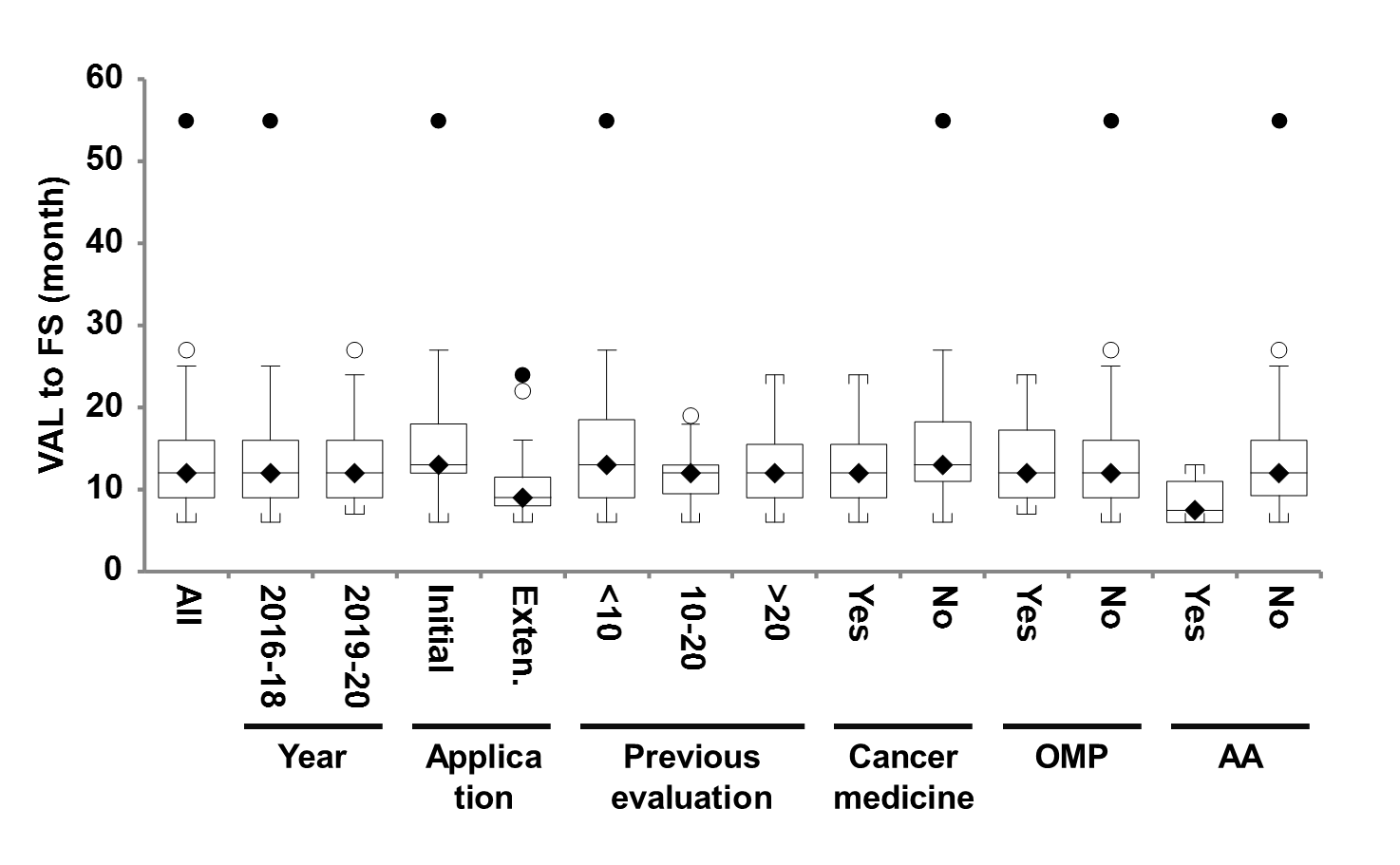 Supplementary Figure 1. Box-and-whisker plot of the VAL to FS period among apprised medicine characteristics.The upper and lower whiskers are the upper or lower quartiles plus 1.5 times the interquartile distance. The horizontal lines that split the boxes in two represents median values, which are also expressed as the black diamonds on the boxes. The white and black circles denote outliers of 1.5 and 3 times the interquartile range, respectively. AA, accelerated assessment; FAD, final appraisal determination; MA, marketing authorization; OMP, orphan medicinal product.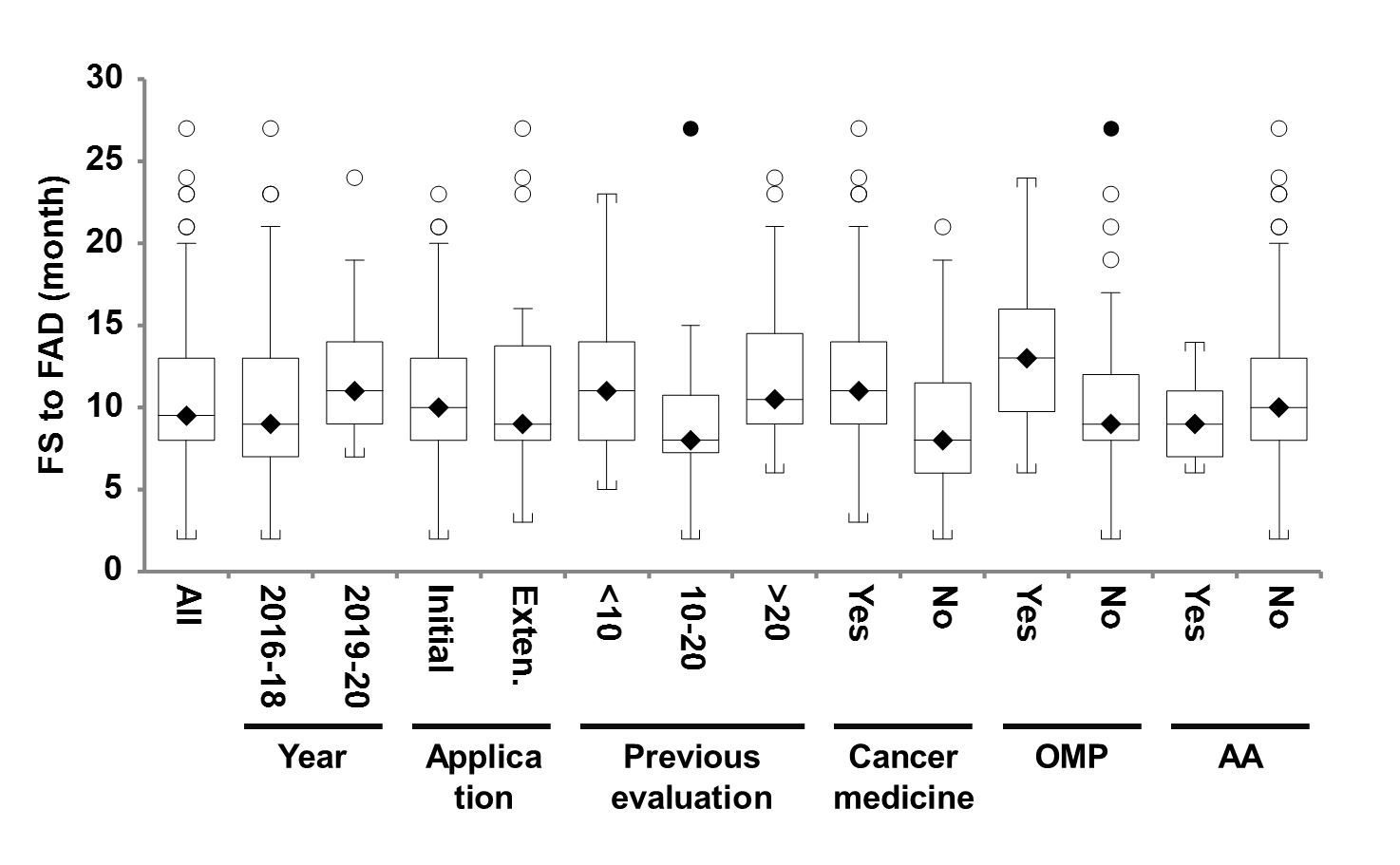 Supplementary Figure 2. Box-and-whisker plot from the FS to FAD period among apprised medicine characteristics.The upper and lower whiskers are the upper or lower quartiles plus 1.5 times the interquartile distance. The horizontal lines that split the boxes in two represents median values, which are also expressed as the black diamonds on the boxes. The white and black circles denote outliers of 1.5 and 3 times the interquartile range, respectively. AA, accelerated assessment; FAD, final appraisal determination; MA, marketing authorization; OMP, orphan medicinal product.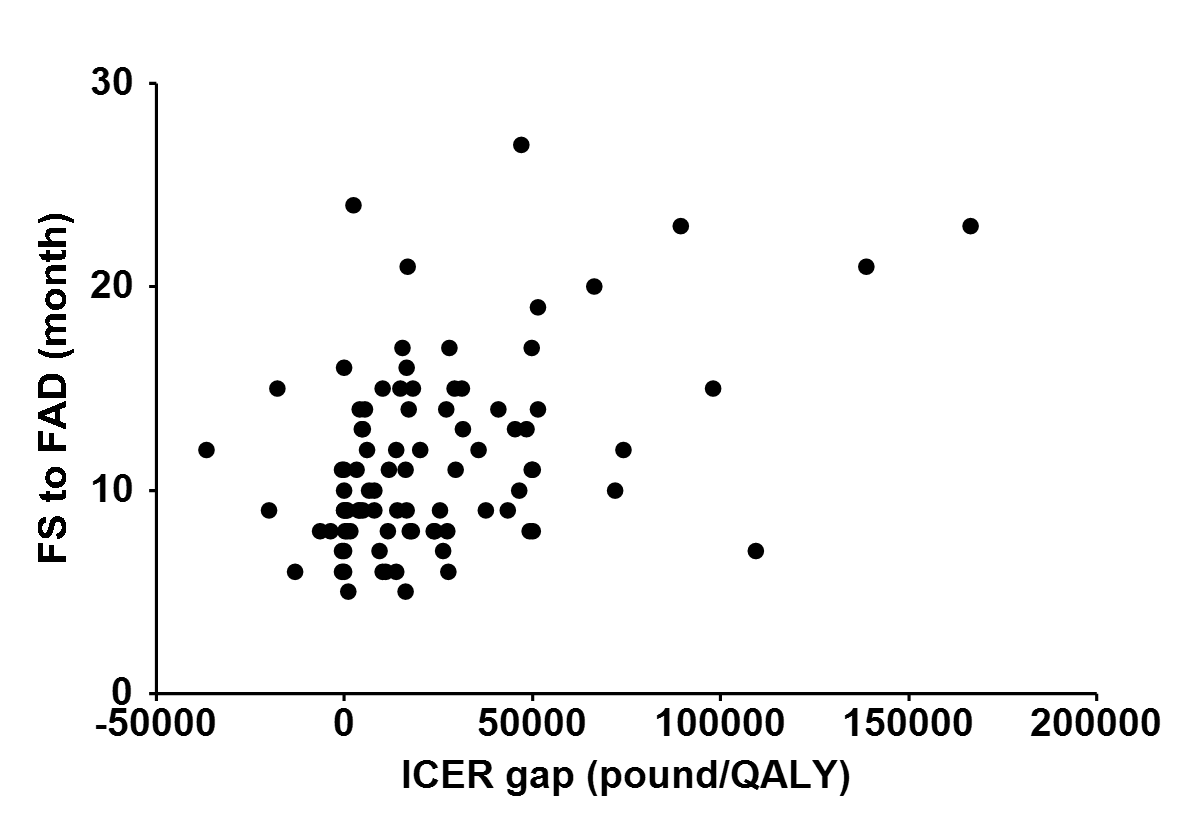 Supplementary Figure 3. Correlation of ICER gap with the FS to FAD period.ICER gap was calculated as the ERG’s ICER minus the manufacture’s ICER for each appraisal. Abbreviation: ERG, expert review group; FAD, final appraisal determination; FS, final scope; ICER, incremental cost-effectiveness ratio; QALY, quality-adjusted life year.Supplementary Table 1.    Multivariable analysis of appraised medicine characteristics associated with key periods (excluding one outlier).Supplementary Table 2.    Multivariable analysis of factors influencing the FS to FAD periods (including ICER gap).Supplementary Table 3.  Time from validation of MA application by the EMA to approval in case of OMPs.* Only appraisals for initial application were included.Abbreviation: MA; marketing authorization, OMP: orphan medicinal product.Supplementary Table 4.  Clinical trial designs included in the cost-effectiveness analyses in case of OMPs.* Percentages may not total 100 because of rounding.Abbreviation: DBRCT, double-blinded randomized control trial; FS, final scope; OMP, orphan medicinal product.Characteristics(no. of appraisals)MA to FADMA to FADVAL to FS*VAL to FS*FS to FADFS to FADCharacteristics(no. of appraisals)Unstandardized coefficientsmonth, (95%CI)P valueUnstandardized coefficientsmonth, (95%CI)P valueUnstandardized coefficientsmonth, (95%CI)P valueCompletion year2016-2018 (73)ReferenceReferenceReference2019-2020 (42)0.332 (-1.116, 1.780)0.650-0.705 (-3.164, 1.754)0.5711.221 (-0.477, 2.920)0.157Application typeInitial (68)ReferenceReferenceReferenceExtension (47)-0.604 (-2.068, 0.859)0.415-5.922 (-8.479, -3.364)< 0.001-0.053 (-1.770, 1.664)0.952Previous appraisal1 evaluation increment-0.017 (-0.074, 0.041)0.566-0.007 (-0.103, 0.090)0.894-0.033 (-0.101, 0.035)0.338Cancer medicineNo (44)ReferenceReferenceReferenceYes (71)-0.031 (-1.666, 1.603)0.970-3.830 (-6.673, -0.988)0.0092.321 (0.403, 4.238)0.018OMPNo (91)ReferenceReferenceReferenceYes (24)2.508 (0.690, 4.327)0.007-0.858 (-3.880, 2.164)0.5742.761 (0.628, 4.894)0.012Accelerated assessmentNo (110)ReferenceReferenceReferenceYes (5)-0.482 (-3.877, 2.913)0.779-7.449 (-13.093, -1.806)0.010-1.604 (-5.587, 2.379)0.426* 108 appraisals were available, because there were some missing entries in the European Medicines Agency’s validation date. Among the 108 appraisals, the 66 were completed from 2016 to 2018, the 68 were initial application, the 67 were cancer medicines, the 24 were OMPs, and the 5 were granted accelerated assessment.Abbreviation: CI, confidence interval; FAD, final appraisal determination; FS, final scope; MA, marketing authorization; OMP, orphan medicinal product; VAL, validation of marketing authorization application* 108 appraisals were available, because there were some missing entries in the European Medicines Agency’s validation date. Among the 108 appraisals, the 66 were completed from 2016 to 2018, the 68 were initial application, the 67 were cancer medicines, the 24 were OMPs, and the 5 were granted accelerated assessment.Abbreviation: CI, confidence interval; FAD, final appraisal determination; FS, final scope; MA, marketing authorization; OMP, orphan medicinal product; VAL, validation of marketing authorization application* 108 appraisals were available, because there were some missing entries in the European Medicines Agency’s validation date. Among the 108 appraisals, the 66 were completed from 2016 to 2018, the 68 were initial application, the 67 were cancer medicines, the 24 were OMPs, and the 5 were granted accelerated assessment.Abbreviation: CI, confidence interval; FAD, final appraisal determination; FS, final scope; MA, marketing authorization; OMP, orphan medicinal product; VAL, validation of marketing authorization application* 108 appraisals were available, because there were some missing entries in the European Medicines Agency’s validation date. Among the 108 appraisals, the 66 were completed from 2016 to 2018, the 68 were initial application, the 67 were cancer medicines, the 24 were OMPs, and the 5 were granted accelerated assessment.Abbreviation: CI, confidence interval; FAD, final appraisal determination; FS, final scope; MA, marketing authorization; OMP, orphan medicinal product; VAL, validation of marketing authorization application* 108 appraisals were available, because there were some missing entries in the European Medicines Agency’s validation date. Among the 108 appraisals, the 66 were completed from 2016 to 2018, the 68 were initial application, the 67 were cancer medicines, the 24 were OMPs, and the 5 were granted accelerated assessment.Abbreviation: CI, confidence interval; FAD, final appraisal determination; FS, final scope; MA, marketing authorization; OMP, orphan medicinal product; VAL, validation of marketing authorization application* 108 appraisals were available, because there were some missing entries in the European Medicines Agency’s validation date. Among the 108 appraisals, the 66 were completed from 2016 to 2018, the 68 were initial application, the 67 were cancer medicines, the 24 were OMPs, and the 5 were granted accelerated assessment.Abbreviation: CI, confidence interval; FAD, final appraisal determination; FS, final scope; MA, marketing authorization; OMP, orphan medicinal product; VAL, validation of marketing authorization application* 108 appraisals were available, because there were some missing entries in the European Medicines Agency’s validation date. Among the 108 appraisals, the 66 were completed from 2016 to 2018, the 68 were initial application, the 67 were cancer medicines, the 24 were OMPs, and the 5 were granted accelerated assessment.Abbreviation: CI, confidence interval; FAD, final appraisal determination; FS, final scope; MA, marketing authorization; OMP, orphan medicinal product; VAL, validation of marketing authorization application* 108 appraisals were available, because there were some missing entries in the European Medicines Agency’s validation date. Among the 108 appraisals, the 66 were completed from 2016 to 2018, the 68 were initial application, the 67 were cancer medicines, the 24 were OMPs, and the 5 were granted accelerated assessment.Abbreviation: CI, confidence interval; FAD, final appraisal determination; FS, final scope; MA, marketing authorization; OMP, orphan medicinal product; VAL, validation of marketing authorization application* 108 appraisals were available, because there were some missing entries in the European Medicines Agency’s validation date. Among the 108 appraisals, the 66 were completed from 2016 to 2018, the 68 were initial application, the 67 were cancer medicines, the 24 were OMPs, and the 5 were granted accelerated assessment.Abbreviation: CI, confidence interval; FAD, final appraisal determination; FS, final scope; MA, marketing authorization; OMP, orphan medicinal product; VAL, validation of marketing authorization applicationFactors(no. of appraisals)Multivariable analysis (N=84)Multivariable analysis (N=84)Factors(no. of appraisals)Unstandardized coefficientsmonth, (95%CI)P valueFactors regarding cost-effectiveness analysesNo. of comparators in the FS≤ 2 (49)Reference> 2 (67)-1.659 (-3.438, 0.120)0.067ICER gap between the manufacture and the ERG≤ 20,000 pound/QALY (56)Reference> 20,000 pound/QALY (37)-1.491 (-0.264, 3.246)0.095Factors regarding clinical trials included in cost-effectiveness analysesTime to approval≤ 300 days (53)Reference> 300 days (53)0.937 (-0.823, 2.697)0.292Double-blinded randomized control trialNo (53)ReferenceYes (63)-1.878 (-3.799, 0.042)0.055ComparatorsNot specified in the FS (66)ReferenceSpecified in the FS (50)-1.931 (-3.953, 0.092)0.061Abbreviation: ERG, evidence review group; FAD, final appraisal determination; FS, final scope; ICER; incremental cost-effectiveness ratio; QALY, quality-adjusted life year.Abbreviation: ERG, evidence review group; FAD, final appraisal determination; FS, final scope; ICER; incremental cost-effectiveness ratio; QALY, quality-adjusted life year.Abbreviation: ERG, evidence review group; FAD, final appraisal determination; FS, final scope; ICER; incremental cost-effectiveness ratio; QALY, quality-adjusted life year.Time to approval, n (%) *Median (day)Range (day)OMP, 20 (29)333204-666Non-OMP, 49 (71)344154-1604DBRCT, n (%) *YesNoOMP9 (8)16 (14)Non-OMP54 (47)37 (32)Comparator, n (%) *Specified in the FS as a comparator in cost-effectiveness analysesNot specified in the FSOMP8 (7)17 (15)Non-OMP42 (36)49 (42)